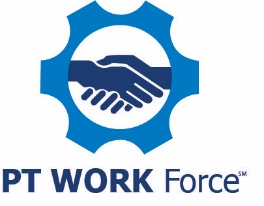 PTDA Bearings & Power Transmission, Inc.One Sprocket LaneReducer Springs, Michigan 48000PT/MC Job DescriptionPayroll Administrator – Non-Exempt Reports to: Human Resources Manager/Director Job Summary:  The Payroll Administrator works in and supports the human resources department.  Handles all matters relating to the payroll processing for an organization. Ensures effective and efficient payment of salaries to organization’s employees. Job Functions: Operates efficiently, as a direct point of contact, working remotely through virtual communication platforms as well as in-person Gathers and tracks time sheet/time records for all employees to assure timely payroll processingResponsible for accurately calculating hours worked and pay rate for each employeeReviews time records for errors and resolves any errors by reviewing with either the employee directly or the employee’s direct supervisorTransfers electronic time & attendance records to payroll system at the end of each pay periodResponds to all employee questions regarding payroll and the payroll processProcesses all records that are regular deductions from employees, such as but not limited to taxes, 401(k) contributions, benefit withholdings, and garnishmentsEnsures transfer of funds from employer to employees’ account(s) occurs on the correct pay date after payroll processing is completedManages all paid time off (PTO), including balances of sick time and vacation accruals, along with reporting for the organizationResponsible for maintaining accurate employee data and updating electronic and paper recordsEnsures compliance with all local, state and federal laws and regulations regarding payment of employees.Generates and distributes year-end W-2’s, ACA reporting (1098’s), and 1099’s for Independent ContractorsCreates payroll reportsProvides support to other financial personnel as neededPerforms other duties as assigned  Skills Needed: Skill in using and understanding the flow of transactions in an integrated and automated payroll systemExcellent skills in Microsoft Word, Excel and AccessProficiency in using online collaboration tools such as Teams, Zoom, etc.MUST be able to maintain confidentiality and exercise extreme discretionAbility to convey a high level of empathy when resolving employee payroll issuesFamiliarity with Accounting software Possesses strong organizational skillsExcellent verbal, written and listening skills Strong ability to interface with all levels of the organizationAttention to detail and high level of accuracyAdaptable, resourceful and able to work in fast moving environment Ability to work collaboratively as well as independentlyEducation Required:  Associates degree or equivalent in Business Administration, Accounting or Finance or related fieldAt least three years’ experience in payroll administrationOther:  Interacts with and may receive direction from other senior managers in the Human Resources DepartmentAble to work additional hours as neededPosition is eligible for a hybrid remote/in-person work arrangement.EEO Statement:PTDA Bearings & Power Transmission, Inc. provides equal employment opportunities to all. We prohibit discrimination and harassment of any type without regard to race, color, religion, age, sex, national origin, disability status, protected veteran status, sexual orientation, or any other characteristics protected by federal, state or local laws. 